2910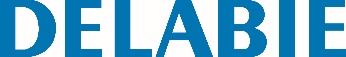 Dispensador de papel WC jumbo - 400 mReferência: 2910 Informação para prescriçãoDispensador de papel WC jumbo. Modelo grande para bobine de 400 m. Tampa monobloco articulada para fácil manutenção e melhor higiene. Com fechadura e chave standrad DELABIE. Controlo de nível. Dimensões : Ø 305, profundidade 135 mm. Acabamento aço lacado branco. Com fundo : protege das imperfeições da parede, da humidade e do pó.